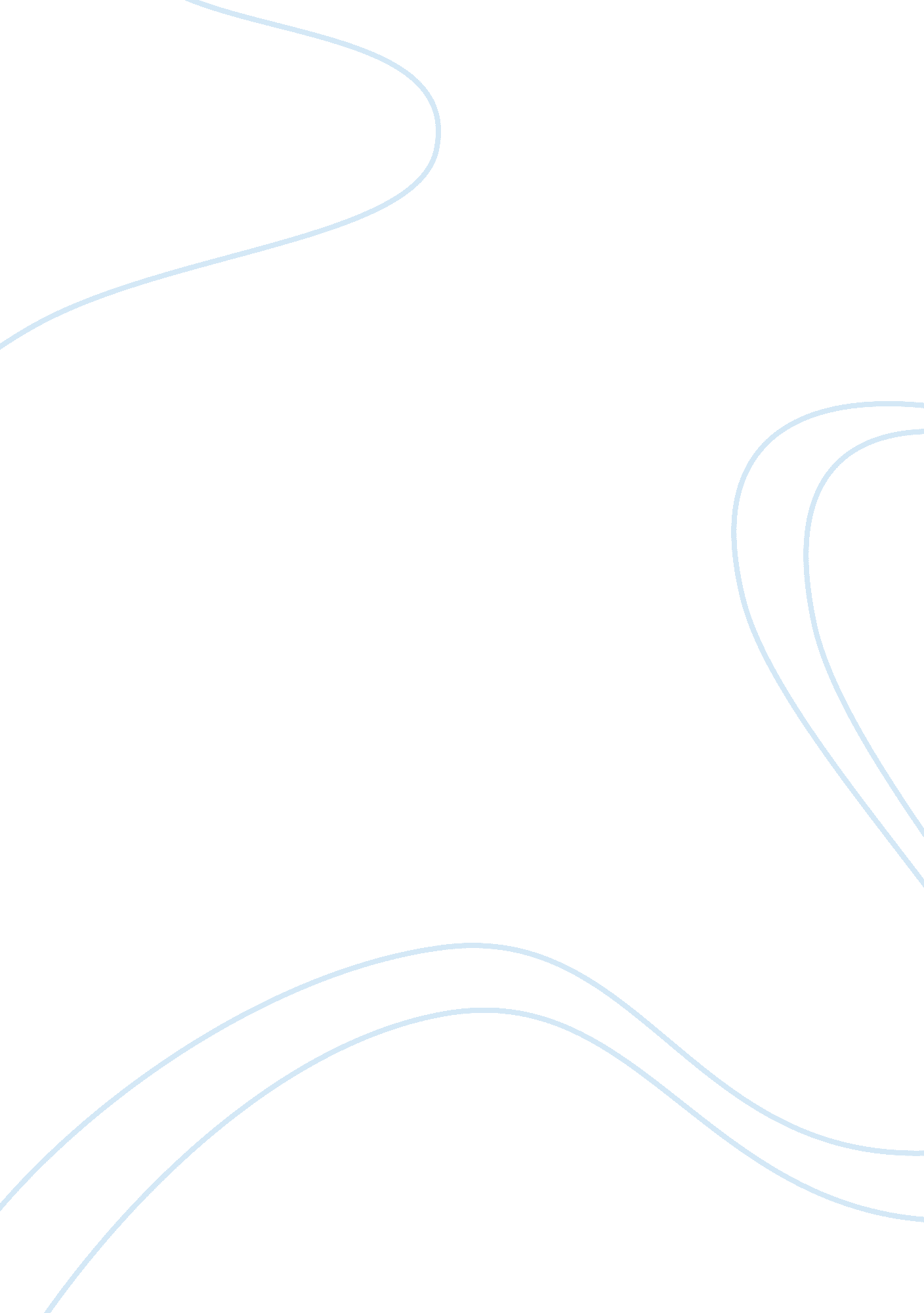 Mosquito species detection using smart phone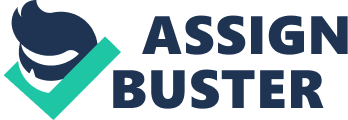 Abstract-According to WHO(World Health Organization) re-ports, among all disease transmitting insects mosquito is the most hazardous insect. In 2015 alone, 214 million cases of malaria were registered worldwide. Zika virus is another deadly disease transmitted from mosquitoes. According to CDC report, in 2016 62, 500 suspected case of Zika were reported to the Puerto Rico Department of Health (PRDH) out of which 29, 345 cases were found positive. There are 3500 different species of mosquitoes present in the world out of which 175 types is found in United States. But only few of them are responsible for these above mentioned fatal disease. Therefore classification between hazardous and regular mosquitoes are very important. For regular person with no expertise in this field would be almost impossible to identify the difference. Even for the mosquito-expert, identifying different species is a very tedious and time consuming job. Hence in this paper, we have tried to classify 7 different species of dead mosquitoes with total 60 samples collected from Hillsborough County Mosquito and Aquatic Weed Control Unit, Tampa Florida by capturing image from smart phone cameras. With our approach we want to enable non-expert population to early identify the risk and act pro-actively. We pre-processed the image for removing noise and applied random forest classification algorithm to distinguish different species. Achieved good precision, recall, F1 measure and aggregate 83: 3% accuracy. We are also planning to develop a smart-phone application which will leverage this learning model and help in empowering population to identify mosquito species without any knowledge in this field. INTRODUCTION Of all animals, mosquitoes are amongst the most deadly in spreading diseases. Mosquito borne diseases like Malaria, Dengue, West Nile Fever, and most recently Zika Fever have extracted devastatic tolls on humanity Combating the spread of mosquitoes is an important health-care agenda across the globe, and several organizations across the globe serve this purpose. For instance, one such organization is the American Mosquito Control Association (AMCA) is spread over 50 countries and conducts numerous programs to educate citizens of the dangers posed by mosquitoes and how to control them. According to CDC report, there are about 3500 different species of mosquitoes in the world, out of which about 175 different species are found in the USA. Among programs designed to combat mosquitoes spread, identification of the type and number of species in any par-ticular area is very important. Across the world, numerous mosquito control organizations have dedicated personnel that lay traps to catch mosquitoes in specific areas, and dedicated personnel visually look at each captured sample (via a mag-nifying glass) to identify the type of mosquito. It takes upto a minute to identify each sample, and with more samples, the time taken to identify each sample can take hours, and naturally significant manual effort. Contributions of this Paper: In this paper, we aim to de-sign a system that combines images from smart-phone cameras with machine learning algorithms for automatic detection of the type of mosquito species from their images. Towards this extent, our specific contributions are: a). Building a database of mosquito images: We visited the Hillsborough County Mosquito and Aquatic Weed Control in Tampa in Fall 2016 to collect numerous samples of mosquitoes that were captured in traps set up the county personnel. Subsequently, the personnel helped us visually identify the type of each sample. As a result, we collected 60 samples, that belonged to seven different species. Table presents our database. Subsequently, each sample was imaged via a Sam-sung Galaxy S5 phone via multiple angles (at the same indoor light conditions) for a total of 200 images. This served as our database for subsequent classification. b). Designing Pre-processing Techniques: Generally, images are vulnerable to the different type of noises due to different environment condition and user expertise. Therefore, images need to be pre-processed for any noise removal and also for smoothening. In the process of noise removal, we need to make sure that edges and boundary of images are preserved otherwise images will lose the key information. We used median filter as it works very effectively when edges need to be preserved. This filter is widely used in image processing technique c). Designing Random Forest Based Classifiers: Random Forest is an ensembled supervised machine learning algorithm. It is a collection of decision trees, where each trees has been grown using subset of training dataset selected randomly. In most of the cases, it has shown significant improvement in accuracy as compare to other classification algorithm. Apart from that, it works very well on outliers and noise. It handles larger dataset efficiently and quickly without over-fitting the model as only a subset of training set is selected for each We conducted an extensive performance evaluation for our proposed techniques. We evaluated our experiment on 60 image samples of seven different species. 10-fold cross validation technique has been used and achieved 83: 3% accuracy using RGB features. The rest of the paper is organized as follows. In section II, related works are discussed. Followed by section III where experimental set up and data collection process are described. Section IV contains the detail about preprocessing of image data, extracting and selecting features, building the learning model using classification method and different metrics lever-aged for showing the results. We talked about experimental evaluation and validation in detail in section V. Finally, dis-cussion and conclusion sections are VI and VII respectively. RELATED WORK There are many studies which are dedicated to leverage the use of smart phone camera for image recognition. In this section we have emphasized few of the related and important works done. A. Related Work on Image Recognition In system was developed for determining the effec-tiveness of soil treatment on plant stress using smart-phone cameras. In this paper, 34 images of plant leaves are captured using smart phone in two soils that is biosolids and unamended tailings. Then each images was preprocessed using mean, me-dian filter followed by segmentation into pixels. They extracted RGB, R, G, B, HSV and YCbCr features from the segmented pixels. Random Forest which is a supervised classification algorithm was designed to detect the stress of leaves and achieved 91. 24% accuracy. A survey has been done on Pixel-Based skin color detection techniques. They have applied various color spaces like RGB, Normalized RGB, HSV and YCrCb for recognizing skin. RGB is the most widely used color spaces for processing and storing digital images. Wen et. al has proposed image-based automated insect iden-tification and classification method. In this paper eight insect species have been selected for experiment. These insects were frozen to retreive a non damaging kill of the insect and then they were placed on a white balance panel under the reflectance light base of a Nikon stereoscopic zoom microscope SMZ1000 (Nikon, Tokyo) with Plan Apochromat 0. 5 objective. Images of these were taken by a DS-Fi1 color digital camera which was placed on the microscope. Features which had been taken in these are color, texture, invariants, contour and geometric. In color features, HSV color space features were considered. T Many classification algorithm i. e. minimum least square linear classifier (MLSLC), normal densities based linear classifier (NDLC), K nearest neighbor classifier (KNNC), nearest mean classifier (NMC), and decision tree (DT) were used for testing and training the model. Among these NDLC classification algorithm outperforms other classifier. 1) Comparing our Work w. r. t. Related Work: Our work is focused on capturing mosquitoes images from smart phone camera and using the captured image for training and testing the learning model. In authors have identified insect species but it needs lab set up with microscope and high resolution digital camera which is not available in house generally. We have extracted RGB features for classification which is most widely used color spaces EXPERIMENTAL SETUP AND DATA COLLECTION In this section, we have discussed data collection process our experiment. A. Data Collection We collected dead mosquito species samples from Hillsbor-ough County Mosquito and Aquatic Weed Control Unit, Tampa Table I: Mosquito Species and Number of Samples Specie Name Number of Samples Cx Nigrip 10 An Quadrim 6 Ma Titillans 7 Ps Columpi 10 An Crucians 10 Ps Ferox 7 Cq Perturbans 10 Table II: Camera Specification Camera Specification Value Sensor Resolution 16 MP Focus Adjustment automatic Special Effect HDR Camera Light Source Daylight Florida. We carefully identified seven species, mentioned in Table for our study. Since, dead mosquito physical properties like color, del-icateness etc changes as time passes. So, images of dead mosquitoes were taken in a single day to make sure envi-ronmental conditional are same while taking these images. A Samsung Galaxy S5 smartphone was used for capturing images in regular day light. Each sample image was taken based on the knowledge aware fusion described on the mosquito and aquatic control weed control unit web site. A total of 60 images were captured for our study, having following camera configuration, mentioned in Table OUR APPROACH We have implemented two steps in our approach. First, pre processing of image has been done for noise removal and feature selection using filter like median, mean. Second, building a learning model using a classification algorithm based on random forest. Here our main aim is to build a learning model for identi-fying each mosquitoes species. The challenge here we faced is the image size. Images which were captured from smart phone is of 2988 X 5322 pixels. We reduced their size to 256 X 256 pixels to decrease its data dimensionality. To remove the noise from each sample we applied median filter technique. This has been elaborated in the next subsection. Since, our images were already in dark color. It is mandatory to keep background and foreground in contrast for building the model reasonably well. So, we did not use any segmentation technique as it converts the background into black. Here, we are using Random Forest, a supervised learning algorithm and used 10-fold cross validation technique for learning and testing. The process flow of our algorithm is described in Figure For proceeding further, we need labeled image data for training the model. All images were tagged manually under the guidance of mosquito experts. Noise Removal Generally, digital images are susceptible to different type of noise. It can occur by several ways like capture, transmission etc. Accuracy of the result are affected badly by the same. There are many filters used to remove and reduce noise from image. Sharpening Filter: It refers as a enhancing technique which highlights edges and line details in the image. In this procedure, original image is passed through high pass filter which extracts its high frequency components and then the scaled output of high pass filter is added to original image which results in sharpened image. Mean Filter: This filtering technique refers to replacing each pixel value in an image with the mean of pixel values of its neighbors which falls in the sliding window of n*n size. This technique removes noise more effectively if large window size is considered. This is also called average filter. Median Filter: It is a nonlinear filtering technique. The approach behind this filtering technique is to replace each pixel value in the window of n * n size pixel by the median of all pixel values in that particular window. It is very used in digital image processing and it preserves edges while removing noise. We have used this filtering technique with 3*3 pixels window size for removing the noise from our digital images. The output with median filter and without this is shown in Figure Feature Selection Feature extraction and selection is very critical part of any supervised learning algorithm. Extraction is about reducing the data dimensionality as the size of data grows and its dimension increases and becomes very difficult to handle it manually . And then the need of automation comes into the picture. Feature Selection is a process of selecting those features which are most relevant for our problem and eliminating unnecessary, irrelevant and redundant features of data that do not contribute to the accuracy of learning model. In our proposed model, we are identifying different species of mosquitoes. Each species have contrastive color. As we can see in Figure each mosquitoes have similar shapes but differ-ent body and wings color. So, the correct color channels or the combination of channel is important to take into consideration for the features. Few of the color channels are RGB, HSV etc. RGB has Red, Green and Blue channels. In RGB, each component supports a range of intensity levels from 0 to 255 (integer . Here, we extracted RGB feature from the mosquito image data. Then for feature selection, we applied Information-Gain attribute selection algorithm which is a good measure for deciding the relevance of an attribute. This feature selection technique generally helps in achieving high accuracy and using this we got 1000 features which serve as an input vector x into Random Forest Classification Algorithm for species detection. We calculated its precision, recall and F 1 -measure which is mentioned in Table Table III: Combination of color channels accuracy comparison Combination Precision Recall F 1 -measure RGB 0. 845 0. 833 0. 834 C. Classification Method Random Forest Algorithm: Random Forests(RF) is an ensemble supervised machine learning algorithm. It consists of a set of decision trees; h(x, i) i = 1, 2,, where x is a feature vector extracted from the smartphone image data and i consists of K integers which are independent identically distributed random vectors. Each decision tree predicts a class independently. A voting is performed on the results from each decision tree and finally the class which gets majority vote will be the final predicted class. The same has been explained in Figure . Given a dataset set that contains N feature vectors, each consisting of M features, the RF algorithm builds the trained model using following steps: N samples are selected at random with replacement from the data set, for training the model of a particular tree. K features are randomly selected from the set of available features, where K M. Among the values for each of the K features drawn, choose the best split according to the Information gain IG(T; a) of the attribute. Information gain is measure of decrease in entropy which is caused by splitting the samples on an attribute. T denote a set of training sample for a single tree. ((x), y) = (x 1 , x 2 ,.., xk, y) where (x) consist is a single sample and y is its class label. The information gain for an attribute a is as follow: The information gain for an attribute a is as follows: IG (T; a) = H (T ) v val ( a ) j(x T jTa = v) j : H (x T jxa = v) X x j j (1) Here, xa vals(a) is the value of the ath attribute of example x. The randomization is present in two ways: Random selection of data for bootstrap samples as it is done in baggingRandom selection of input features for creating individual base decision trees. Each tree will grow to its maximum size until the stopping criterion has not been fulfilled and there will be no tree pruning. Once the forest has been ensembled, testing data sample will be labeled mosquito species class based on a majority vote among all classes from all decision trees in the forest. Once the forest has been ensembled, testing data sample is labeled with one of the classes (species 1 ; species 2 :::: species 7 ) by taking the majority vote: i. e., it is labeled with the class which has been selected by maximum number of trees. In the RF approach, given a feature sample x to be classified, the conditional probabilities for each class are computed by taking the average of the conditional probabilities given by the trees constructing A 4 Figure 1: a) Original Image b) Image after applying sharpening median filterFigure 2: Process description of our experiment a). Cruciansb). Columpic). Feroxd). Nigrip e). Peturbansf). Quadrimg). Titillans Figure 3: Mosquito Color Images A the ensemble. These conditional probabilities are computed as follows. Given a decision tree T, and an input feature sample x to be classified, let us denote by v(x) the leaf node where x falls when it is classified by T. The probability P (mjx; T ) that the sample x belongs to the class m, where m 2 fspecies 1 ; species 2 ; :::; species7g (for 7 species of interest to this paper), is estimated by the following equation: P (mjx; T ) = nm (2) n where nm is the number of training samples falling into v(x) after learning and n is the total number of training samples assigned to v(x) by the training procedure. Given a forest consisting of L trees and an unknown feature sample x to be classified, the probability estimate P (mjx) that x belongs to the species m is computed as follows: 1 L (3) P (mjx) = P (mjx; Ti) L = 1 Xi P (m x; T ) by where th j i is the conditional probability provided the i tree and is computed according to Eq.(1). As a consequence, for the sample x to be classified, the RF A algorithm gives as output the vector: = fP (species 1 jx) ; P (species 2 jx) : : : : : : P (species 7 jx)g The class(species) with the highest probability in the set(4)is chosen as classified class for the ith tree. The final class of our RF algorithm is the one which gets the majority vote among all activities from all decision trees in the forest The work flow of the RF algorithm with pre-processing, training and testing phase is formally shown in Algorithm D. Metrics The results of Mosquito-Species detection are shown in terms of precision, recall, F 1 -measure and Confusion Matrix. Each metric is a function of the of the true positives (T P ), false positives (F P ) and false negatives (F N). The precision is the ratio of correctly classified classes to the total number of classes predicted as positive: P recision = T P (5) T P + F P Recall is the ratio of total number of classes predicted as positive to the total number of positive classes: Recall = T P (6) T P + F N A 5 Figure 4: Work flow of the Random Forest Algorithm A The F 1 -measure is the weighted average of precision and recall: P recisionRecall F 1 = 2 P recision + Recall (7) The Confusion Matrix (CM) is a table that allows the visu-alization used to describe the performance of a classification model. Each column of the matrix represents the instances in a predicted class while each row represents the instance in an actual class (or vice-versa) Precision indicates the number of samples classified as a particular species actually belonged to that species. Recall gives us the number of species which are correctly classified. The F 1 -measure denotes the classification model’s accuracy. It is calculated as the harmonic mean of precision and recall. Confusion matrix makes the system easy to see how much predicted model is getting confused between different species. For example if a species is predicted correctly only 80% of the time, then this matrix will show how the algorithm confused its prediction with the other (wrongly classified) species the remaining 20% of the time. RESULTS Overview of Evaluation Methods: In this paper, we evaluated the performance of our system using 10-fold cross validation that are standard for our problem scope. Cross-validation is a model validation technique for assess-ing how the results of a classification model will generalize to an independent dataset 10-fold cross-validation divides the dataset into 10 subsets, and evaluates them 10 times. Each time, one of the 10 subsets is used as the test set and the other 9 subsets are put together to form a training set. Then, the average error across all 10 trials is computed for final result. It limits problems like over-fitting in the classification model. Results and Interpretations: We used RGB feature men-tioned earlier to train our classification model. To evaluate its accuracy we used 10-fold cross validation technique and calculated precision, recall and F 1 measure of each species independently. The evaluation measures of RGB feature are shown in have also shown it graphically in Figure Confusion Matrix of the same is shown in Figure A Algorithm 1: RF-based Algorithm for Mosquito-Species detection Training Image dataset = Id; Testing Image dataset= Ited; RGB Features extracted from Training Image dataset = F tRGB; RGB Features extracted from Testing Image dataset = F teRGB; Classified Species from Images= M S; Probability that feature F belongs to Species M S = P (M SjF ); No. of trees in Random Forest = 121; Step 1 Pre-Processing: Median filters are applied to remove accidental spikes from Id and Ited. Features F tRGB and F teRGB are extracted from processed data Id and Ited obtained from (1). Step 2 Training: Input: Training data set F tRGB Output: Random Forest model to classify different species of mosquitoes. Select a bootstrap sample of size N from the training data. Grow a decision tree T using following steps. Select K features at random from the set of M features. Choose the best feature/split-point among the K. Split the node into two daughter nodes. Grow the tree to its maximum size that is 6 and let the tree unpruned Step 3 Prediction: Input: Testing data set Ited Output: Final Mosquito Species prediction M Ss. Select the same attributes used for training the model from testing feature set F teRGB. Predict the species from the model using features selected in the above step. A 6 A Table IV: RGB Features accuracy of each species indepen-dently Species Precision Recall F 1 -measure An Crucians 0. 889 0. 8 0. 842 An Quadrim 0. 571 0. 667 0. 615 Cd Peturbans 0. 727 0. 8 0. 762 Cx Nigrip 0. 889 0. 8 0. 842 Ma Titillans 0. 875 1 0. 933 Ps Columpi 0. 909 1 0. 952 Ps Ferox 1 0. 714 0. 833 to classify different species of mosquitoes. VI. DISCUSSIONS We have evaluated our experiment on 7 species and total 60 mosquitoes samples. 10-fold cross validation technique is used for training and testing the model. In future, we are planning to evaluate our system on large dataset with more number of species on different features like RGB mean, median, standard deviation, texture and entropy extracted by convolution of the image into 3*3 pixels window. Apart from that, we are also planning to implement this experiment as a smart phone application. Random Forest Classification technique have been used which took 0. 11 seconds to build the model and achieved the accuracy of 83: 3% . The configuration of the machine on which we did our experiment is Intel Core i7 CPU @2: 6 Ghz with 16 GB RAM. A Figure 5: Precision, Recall and F 1 -Measure evaluation of 10-fold cross-validation method VII. CONCLUSION The identification of mosquitoes by means of smart phone camera and classification technique may help people to dis-tinguish harmful and non-harmful mosquitoes. Here, we per-formed image filtering technique for noise removal on images captured by smart-phone to improve smoothening of image and accuracy. Random Forest classification technique with information gain attribute selection method has been used to achieve good accuracy in classifying different species of mosquitoes. Our future work is to evaluate this model in real time scenario using a smart phone application. A Figure 6: Confusion Matrix From this we can indicate Mosquito Species detection obtained average recall of 83: 3% and average precision of 84: 5% using RGB features. Out of 7 species, accuracy for 6 are above 71%. Only An Quadrim perfomed below 70% i. e. 66. 7% because this particular species were few in numbers and tiny in size. Also, samples were very diverse and little distorted. This clearly shows the validity of the Random Forest approach A VIII. REFERENCES Wikipedia, “ Mosquito – wikipedia, the free encyclopedia,” 2016, [Online; accessed 30-November-2016]. [Online]. Available:–, “ Median filter – wikipedia, the free encyclopedia,” 2016, [Online; accessed 23-May-2016]. [Online]. Available: L. Breiman, “ Random forests,” Machine learning, vol. 45, no. 1, pp. 5-32, 2001. A. A. Montillo, “ Random forests,” Lecture in Statistical Foundations of Data Analysis, 2009. A. Panwar, M. Al-Lami, P. Bharti, S. Chellappan, and J. Burken, “ Determining the effectiveness of soil treatment on plant stress using smart-phone cameras,” in 2016 International Conference on Selected Topics in Mobile Wireless Networking (MoWNeT), April 2016, pp. 1-8. V. Vezhnevets, V. Sazonov, and A. Andreeva, “ A survey on pixel-based skin color detection techniques,” in Proc. Graphicon, vol. 3. Moscow, Russia, 2003, pp. 85-92. C. Wen and D. Guyer, “ Image-based orchard insect automated iden-tification and classification method,” Computers and electronics in agriculture, vol. 89, pp. 110-115, 2012. Y. Wang, “ Image filtering: noise removal, sharpening, deblurring,” Polytechnic University, Brooklyn, 2006. Wikipedia, “ Rgb color model – wikipedia, the free encyclopedia,” 2016, [Online; accessed 26-December-2016]. [Online]. Available: A 7 [10] –, “ Information gain in decision trees – wikipedia, the free encyclopedia,” 2016, [Online; accessed 10-August- 2016]. [Online]. Available: L. Rokach and O. Maimon, “ Decision trees,” in Data Mining and Knowledge Discovery Handbook. Springer US, 2005, pp. 165-192. P. K. Sinha and V. Y. Kulkarni, “ Efficient learning of random forest classifier using disjoint partitioning approach,” in Proceedings of the World Congress on Engineering, vol. 2, 2013, pp. 3-5. Wikipedia, “ Confusion matrix – wikipedia, the free en- cyclopedia,” 2016, [Online; accessed 11-October-2016]. [On-line]. Available: 